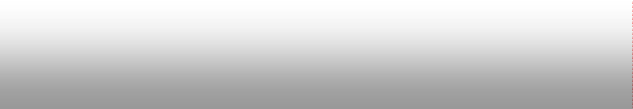 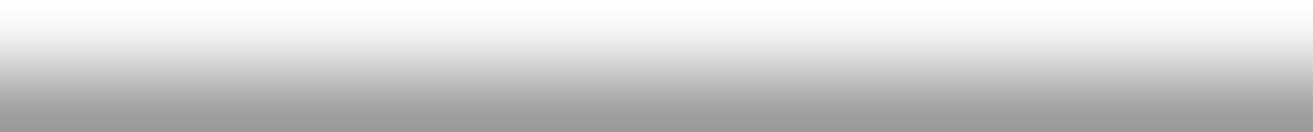 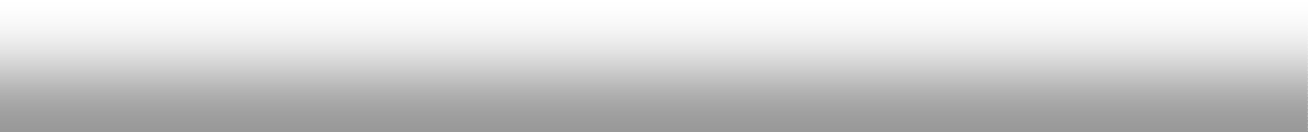 General Course Information:Course Coordinator:Other Instructors:Course Description:Textbook: Author(s), Title, Publisher, Edition, Year, Book website.References: Author(s), Title, Publisher, Edition, Year, Book website.Course Educational Objectives (CEOs):Intended Learning Outcomes (ILO’s):Teaching Methods and Assignments:Course Policies:Assessment Tools implemented in the course:Program Learning Outcome (PLOs):Responsible Persons and their Signatures:Course titleEssay WritingCourse number1022202Credit hours (theory, practical)3 HoursContact hours (theory, practical)45 HoursPrerequisites/corequisitesParagraph Writing (1022101)Academic ProgramEnglish Language and LiteratureProgram code02Awarding institutionIsra UniversityFacultyArtsDepartmentEnglish Language and LiteratureLevel of course2-2Academic year /semester2019/2020 – First SemesterAwarded qualificationBachelorOther department(s) involved in teaching the courseEnglish Language / TranslationLanguage of instructionEnglishDate of production/revision1.recognize writing skill as a step-by-step systematic process2.recognize the organization and the types of academic essays3.gain knowledge on maintaining coherence and cohesion throughout the essay4.become familiar with feedback and comment on draftsIntended Learning Outcomes (ILO’s)Relationship to CEOsContribution to PLOsAKnowledge and Understanding:Knowledge and Understanding:Knowledge and Understanding:A1Decide on topic and intended audience.1cA2BIntellectual skills:Intellectual skills:Intellectual skills:B1Collect relevant ideas.1aB2Brainstorm, draft, revise4CSubject specific skills:Subject specific skills:Subject specific skills:C1Produce authentic texts on different topics.2aC2Write a well-structured Essay (introduction, body, and conclusion)onany topic.3DTransferable skills:Transferable skills:Transferable skills:D1Practice collaborative writing.4bD2TopicWeeksAchieved ILOsOrientation and Introduction1A1Paragraph to short essayParts 1-2 / pp. (1-14)2A1Paragraph to short essayParts 3-5 / pp. (15-27)3A1Descriptive EssaysParts 1-2 / pp. (28-36)4B1Descriptive EssaysParts 3-5 / pp. (37-53)5B2Narrative EssaysParts 1-2 / pp. (54-61)6C1Narrative EssaysParts 3-5 / pp. (62-79)7C1Opinion EssaysParts 1-2 / pp. (80-88)8C2Opinion EssaysParts 3-5 / pp. (89-105)9C2Comparison EssaysParts 1-2 / pp. (106-115)10D1Comparison EssaysParts 3-5 / pp. (116-129)11D1Cause-Effect EssaysParts 1-2 / pp. (130-141)12D1Cause-Effect EssaysParts 3-5 / pp. (142-159)13D1Revision / Free Essay Writing14Revision / Free Essay Writing15Final exam16Program Learning Outcomes describe what students are expected to know and be able to do by the time of graduation. These relate to the knowledge, skills, and behaviours that students acquire as they progress through the program. A graduate of the () program will demonstrateProgram Learning Outcomes describe what students are expected to know and be able to do by the time of graduation. These relate to the knowledge, skills, and behaviours that students acquire as they progress through the program. A graduate of the () program will demonstratea.Acquiring the basic language skills in English.b.Understanding the disciplines of knowledge of the English language.c.Developing different skills of contact and communication.d.Analysing linguistic and literary texts.e.The ability to adapt to different working environments and conditions.f.Evaluating different working environments and conditions.g.The ability to write scientific researches related to English language and literature.h.Acquiring technical skills in the field of scientific research.i.Enhancing critical thinking skills.Course CoordinatorAnas AwwadCompleted Date19 / 10 / 2019SignatureReceived by(Department Head)Received Date/	/Signature